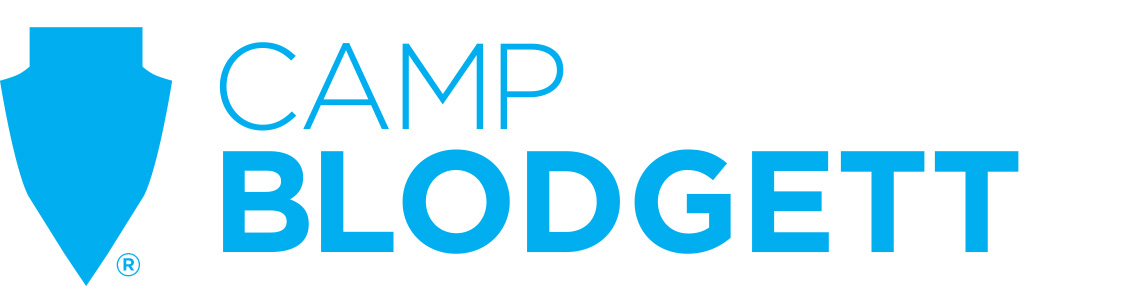 Volunteer/Intern ApplicationName:                                                                                                            Male  Female	                 Last	                          First	          Middle InitialDate of Birth:  _____/_____/_____                      Email Address:_________________________	            month       day         year							
Address: 					   City: 			             State: 		  Zip: 		   Current Phone: ________________________I am interested in (check one):   ___ Volunteering    ___ Internship (I can provide details from my program)The following information will be used to help Camp Blodgett obtain grants that may improve programs. Please check all that apply. Providing this information is voluntary.
Racial/Ethnic Identity (check one or more):				Ethnic Identity (check one):___ American Indian or Alaskan Native		___ Asian		___ Hispanic or Latino___ Black or African American			___ White		___ Neither Hispanic or Latino___ Native Hawaiian or Pacific Islander		___ OtherLocation preferences:A.  Camp () – check all that apply
General facilities work, dates TBA _____		Camp sessions June & July _____			B.  After School Programs: Most Clubs meet during the school year usually twice per week (Mon. & Wed. or Tues. & Thurs.).  Because children need consistency, we prefer to have volunteers who can attend both sessions of a Club.  Please indicate below when and where you are able to help.  Use 1-3 to indicate preferences, with 1 being your first choice.  We will inform you of exact days/sites as assignments are made.Days of the week – check all that apply:				Region (Kent County, MI):Mondays								Northwest				     Tuesdays								Northeast			Wednesdays		 					Southwest			Thursdays								Southeast			Fridays								Central				C.   Administrative Office (1545 Buchanan Ave., SW, Grand Rapids, MI) 

Administrative Assistance ______         Intern ______ (describe internship interests below)
Do you have transportation to and from the locations indicated?  YES ____ NO ____
Please Be aware that all Camp Blodgett volunteers will be screened through the State Police in Michigan and the state where you hold permanent residency and/ or have lived in recent years. 

Have you ever been convicted of a felony?  Yes___ No__List three character or employment references and their relationship to you.  (Please avoid using relatives or close personal friends.)Name: __________________________________________ Relationship to you: __________________________Address: _______________________________________________________________________________________________Phone: _______________________________  Alternate Phone (cell, work, home): _____________________Name: __________________________________________ Relationship to you: __________________________Address: _______________________________________________________________________________________________Phone: _______________________________  Alternate Phone (cell, work, home): _____________________Name: __________________________________________ Relationship to you: __________________________Address: _______________________________________________________________________________________________Phone: _______________________________  Alternate Phone (cell, work, home): _____________________Educational Status (If currently a student, where, and for what degree? __________________________Please describe your previous relevant job and/or volunteer experiences, including summer jobs and school-time employment.  Also, list any other experiences or abilities that have been important in your development, or that could be useful in your involvement as a Camp Blodgett volunteer or intern (outdoor skills, arts and crafts, athletics, music, dance, special studies, foreign language, etc). Mention any certification (Red Cross, WSI, Ropes Course Training, etc.) that may be useful at Camp Blodgett.Why are you interested in volunteering/interning for Camp Blodgett? What do you think you have to offer our programs?I hereby attest that the statements made within this application and its accompanying documents are true and complete, and I understand that, if asked to volunteer, falsified statements on this application may be grounds for dismissal.Signature of Applicant: ______________________		___    Date: _____________________